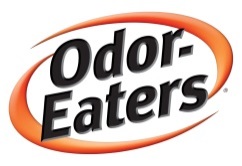 Foot Odor & Wetness 101Foot odor and wetness can develop for a number of reasons, and while a cure may be out of reach, it can be controlled with Odor-Eaters.  Excessive foot wetness (or Hyperhidrosis) is a common problem suffered by approximately one-fourth of the population.  The foot has 250,000 sweat glands, the highest concentration of the entire body.  Those with hyperhidrosis have a greater chance of having foot odor, especially those who wear closed shoes or socks made from synthetic materials for long periods of time.  Excessive moisture increases the chance for bacterial growth…when bacteria feed on sweat and dead skin cells, foot odor is the result. The issue can be unpleasant, embarrassing, and unfortunately an on-going problem.  However, it can be treated effectively with proper care and products designed for foot odor and wetness.Tips to keep feet fresh and dry throughout the day•	Bathe your feet daily…scrub gently and thoroughly between the toes using an antibacterial soap. When finished, dry your feet completely. •	Wear well-ventilated shoes, preferably made from natural material – your feet will breathe better. •	Also, if possible, avoid wearing the same shoes two days in a row.   Store shoes in a location which allows them to air out and dry.  For shoes and boots with removable insoles, consider removing the insole after wearing to help shoes dry more quickly/thoroughly.•	Wear socks made from cotton or other absorbent material.•	Use products designed to treat foot odor and wetness.  Odor-Eaters provide a full line of products designed specifically to treat foot odor and wetness:Odor-Eaters Foot Powder contains a blend of highly effective odor fighters in a moisture absorbing formula for drier, odor-free feet.Odor-Eaters Insoles  contain super activated charcoal, baking soda, zinc oxide and advanced odor blockers providing “always on-duty” protection with the benefit of added comfort.Odor-Eaters Spray destroys odor while treating and preventing most athlete’s foot. •	If the problem persists, see a podiatrist.